Biển chứng nhận an toàn CSC, đóng dấu, biểu tượng VR1. Những công-te-nơ được chế tạo có sự giám sát của Đăng kiểm đã được kiểm tra, thử phù hợp với các yêu cầu của Quy chuẩn này và nếu kết quả thỏa mãn, sẽ được Đăng kiểm cho phép gắn biển chứng nhận an toàn theo quy đinh cua CSC (Hình 15),đóng dấu (Hình 16) và biểu tượng Đăng kiểm VR (Hình 17).2. Biển chứng nhận an toàn theo sự ủy quyền của Chính phủ các nước khác tham gia CSC phải phù hợp với Hình 18.Hình 15 Biển chứng nhận an toàn CSCChú thích:(1) Biển chứng nhận an toàn phải làm bằng vật liệu chịu lửa, không bị ăn mòn và có dạng hình chữ nhật.(2) Biển có kích thước ít nhất là 100 mm x 200 mm.(3) Những từ "CSC SAFETY APPROVAL”phải có chiều cao ít nhất bằng 8 mm và những từ khác và chữ số có chiều cao ít nhất 5 mm.(4) Dấu của Đăng kiểm như nêu ở Hình 16 phải được đóng lên bề mặt của biển.(5) Công-te-nơ được thử độ bền mặt mút hoặc mặt bên bằng tải trọng thử khác so với tải trọng đã quy định ở Bảng 6 phải được chỉ dẫn thêm bằng những từ "Độ bền mặt mút" và tải trọng thử mặt mút hoặc những từ "Độ bền mặt bên" và tải trọng thử mặt bên vào giữa dòng "Tải trọng thử độ lệch" và "Ngày kiểm tra bảo dưỡng đầu tiên" tương ứng.(6) Ở phần dưới dòng chữ "Ngày kiểm tra bảo dưỡng đầu tiên" phải để một khoảng trống hợp lý để có thể ghi ngày, tháng, năm cho những lần thực hiện việc kiểm tra và bảo quản công-te-nơ tiếp theo.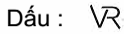 Hình 16 Dấu của Đăng kiểm - VR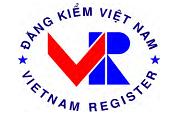 Hình 17 Biểu tượng của Đăng kiểmHình 18 Biển chứng nhận an toàn CSCChú thích:(1) Biển chứng nhận an toàn phải làm bằng vật liệu chịu lửa, không bị mòn và có dạng hình chữ nhật.(2) Biển có kích thước ít nhất là 100 mm x 200 mm.(3) Những từ "CSC SAFETY APPROVAL" phải có chiều cao ít nhất bằng 8 mm và những từ khác và chữ số có chiều cao ít nhất 5 mm.(4) Tại vị trí [1] ghi ký hiệu phân biệt quốc gia ủy quyền cho Đăng kiểm và vị trí [2] ghi tài liệu phê chuẩn và ngày phê chuẩn (tháng, năm) phải được nêu rõ ràng, riêng biệt.(5) Công-te-nơ được thử độ bền mặt mút hoặc mặt bên bằng tải trọng thử khác so với tải trọng đã quy định ở Bảng 6 phải được chỉ dẫn thêm bằng những từ "Độ bền mặt mút" và tải trọng thử mặt mút hoặc những từ "Độ bền mặt bên" và tải trọng thử mặt bên vào giữa dòng "Tải trọng thử độ lệch" và "Ngày kiểm tra bảo dưỡng đầu tiên" tương ứng.(6) Ở phần dưới dòng chữ "ngày kiểm tra bảo dưỡng đầu tiên" phải để một khoảng trống hợp lý để có thể ghi ngày, tháng, năm cho những lần thực hiện việc kiểm tra và bảo quản công-te-nơ tiếp theo.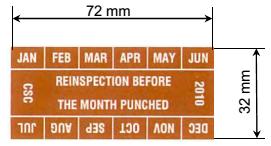 Hình 19 Tem kiểm địnhChú thích: Màu sắc của tem kiểm định phải theo quy định của CSC.CSC SAFETY APPROVALMAXIMUM GROSS MASS ………..……………….……… kg……………….lbALLOWABLE STACKING WEIGHT FOR 1,8G …………..kg……………....lbRACKING TEST LOAD VALUE ……………………kg….…..............lbFIRST MAINTENANCE EXAMINATION DATE……………………………………………………………………………………….CSC SAFETY APPROVALMAXIMUM GROSS MASS ………..……………….……… kg……………….lbALLOWABLE STACKING WEIGHT FOR 1,8G …………..kg……………....lbRACKING TEST LOAD VALUE ……………………kg….…..............lbFIRST MAINTENANCE EXAMINATION DATE……………………………………………………………………………………….……………………………………………………………………………………….